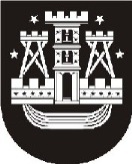 KLAIPĖDOS MIESTO SAVIVALDYBĖS TARYBASPRENDIMASDĖL pritarimo taikos sutarties projektui (n). lapkričio 28 d. Nr. T2-306KlaipėdaVadovaudamasi Lietuvos Respublikos vietos savivaldos įstatymo (Žin., 1994, Nr. 55-1049; 2008, Nr. 113-4290; 2009, Nr. 77-3165; 2010, Nr. 25-1177, Nr. 51-2480, Nr. 86-4525; 2011, Nr. 52-2504; 2012, Nr. 136-6958) 16 straipsnio 2 dalies 26 punktu ir Lietuvos Respublikos civilinio kodekso (Žin., 2000, Nr. 74-2262) 6.983 ir 6.985 straipsniais, Klaipėdos miesto savivaldybės taryba nusprendžia:	1. Pritarti Taikos sutarties dėl . gruodžio 15 d. pirkimo–pardavimo sutarties pripažinimo negaliojančia projektui (pridedama).2. Įgalioti Klaipėdos miesto savivaldybės merą pasirašyti 1 punkte nurodytos sutarties projektą.Šis sprendimas gali būti skundžiamas Lietuvos Respublikos administracinių bylų teisenos įstatymo nustatyta tvarka Klaipėdos apygardos administraciniam teismui.Savivaldybės meras Vytautas Grubliauskas